Strensall with Towthorpe Parish Council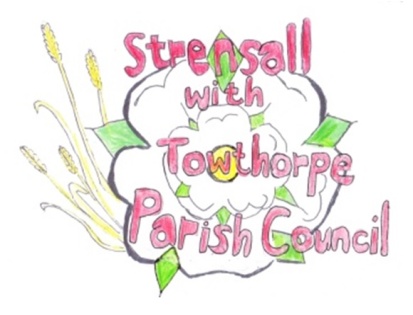 The Village Hall, Northfields, Strensall, YORK, YO32 5XW.Tel: 01904 491569	Email: clerk-strensallpc@btconnect.comChairman   Councillor  Keith MarquisMINUTES of the meeting of The Parish Council Planning Committee held on Tuesday 11th October 2016 at 6.30pm in the Village Hall, Strensall Present:	Cllr Chambers (Chair) Cllrs Marquis, Plant, Bolton, Fisher, Maher, Mattinson and Harvey-WalkerApologies:Were received from Cllr Chapman who is on holidayDeclarations of InterestNone DeclaredMinutesThe minutes of the previous meeting had been circulated and it was resolved that these were signed without alteration as a true record of the meeting Resolution P111016/01Ongoing IssuesCllr Marquis drew the attention of the committee to the YLCA White Rose Update and the fact that it was now necessary to apply for permission from City Council to display and project electronically to members of the public a planning application and associated plans. The Clerk was asked to contact Michael Slater and make the request. Resolution P111016/02Planning Applications(a)	16/02220/FUL – Proposed single storey rear extension Duncombe Drive	The Parish Council has no objectionsPlanning Decisions(a)	AOD/16/00279 - revocation of condition 19 of approval 12/03149/FLM on the site of the old Tannery works – APPROVED WITH CONDITIONS(b)	16/01842/FUL – Single storey rear extension To 3 Wood Close – APPROVED(c)  	16/01125/FUL – Single storey side extension to 1 Moorland Garth –APPROVEDThe date of the next meeting is Tuesday 25th October 2016 at 6.30pmSigned………………………………………………Chairman   Dated 25th October 2016